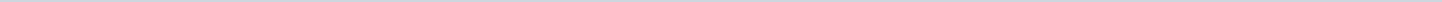 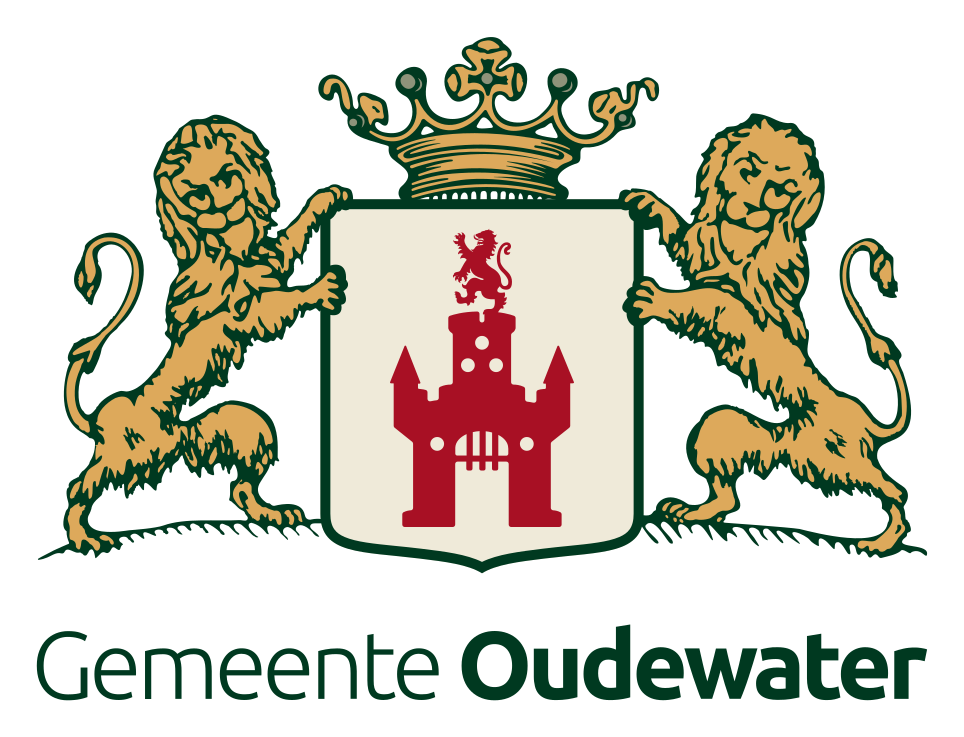 Gemeente OudewaterAangemaakt op:Gemeente Oudewater29-03-2024 16:51Schriftelijke vragen art. 32 RvO1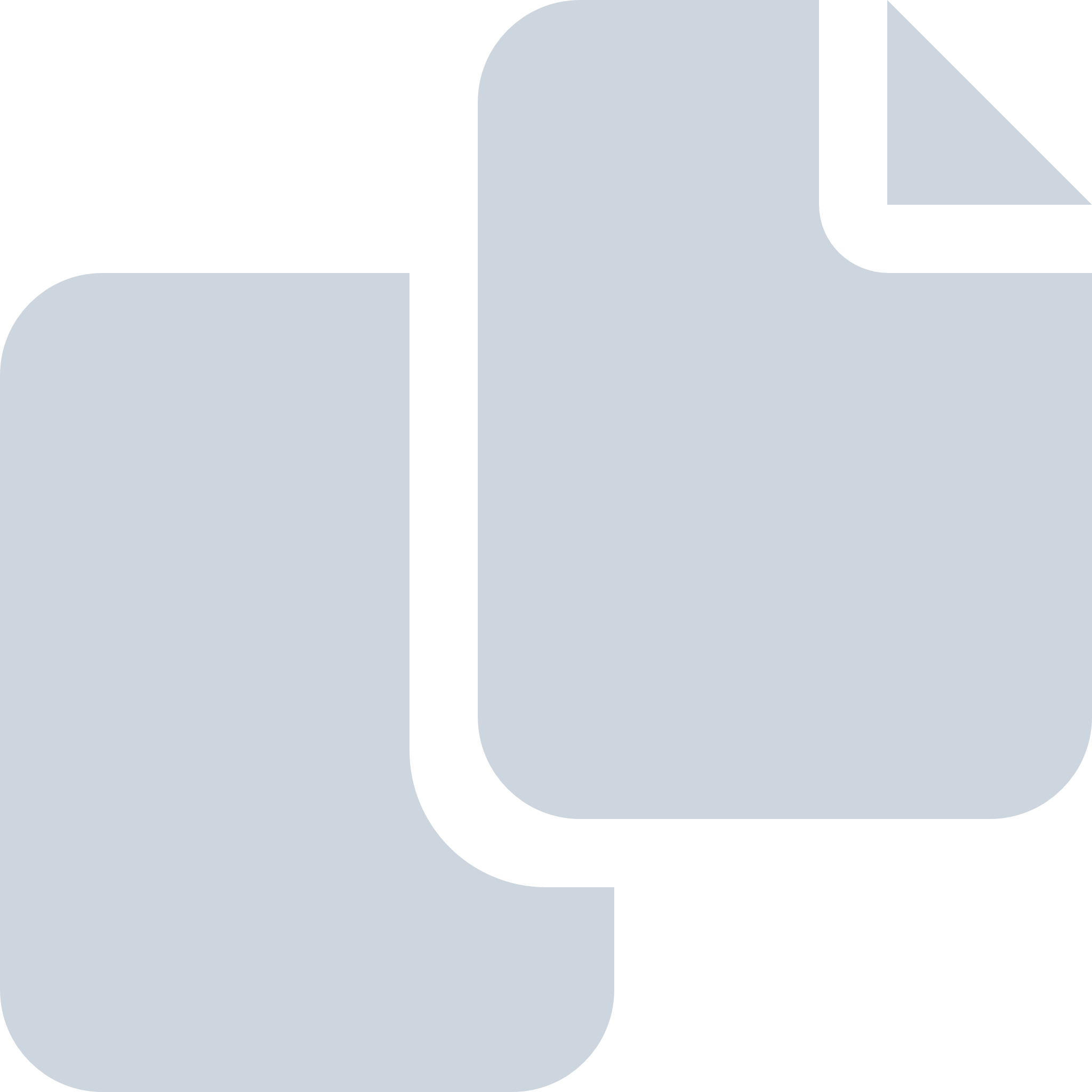 Periode: februari 2019#Naam van documentPub. datumInfo1.Schriftelijke vragen CDA-fractie inzake 'Nieuwe uitvoeringsregeling Wmo'13-02-2019PDF,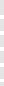 213,63 KB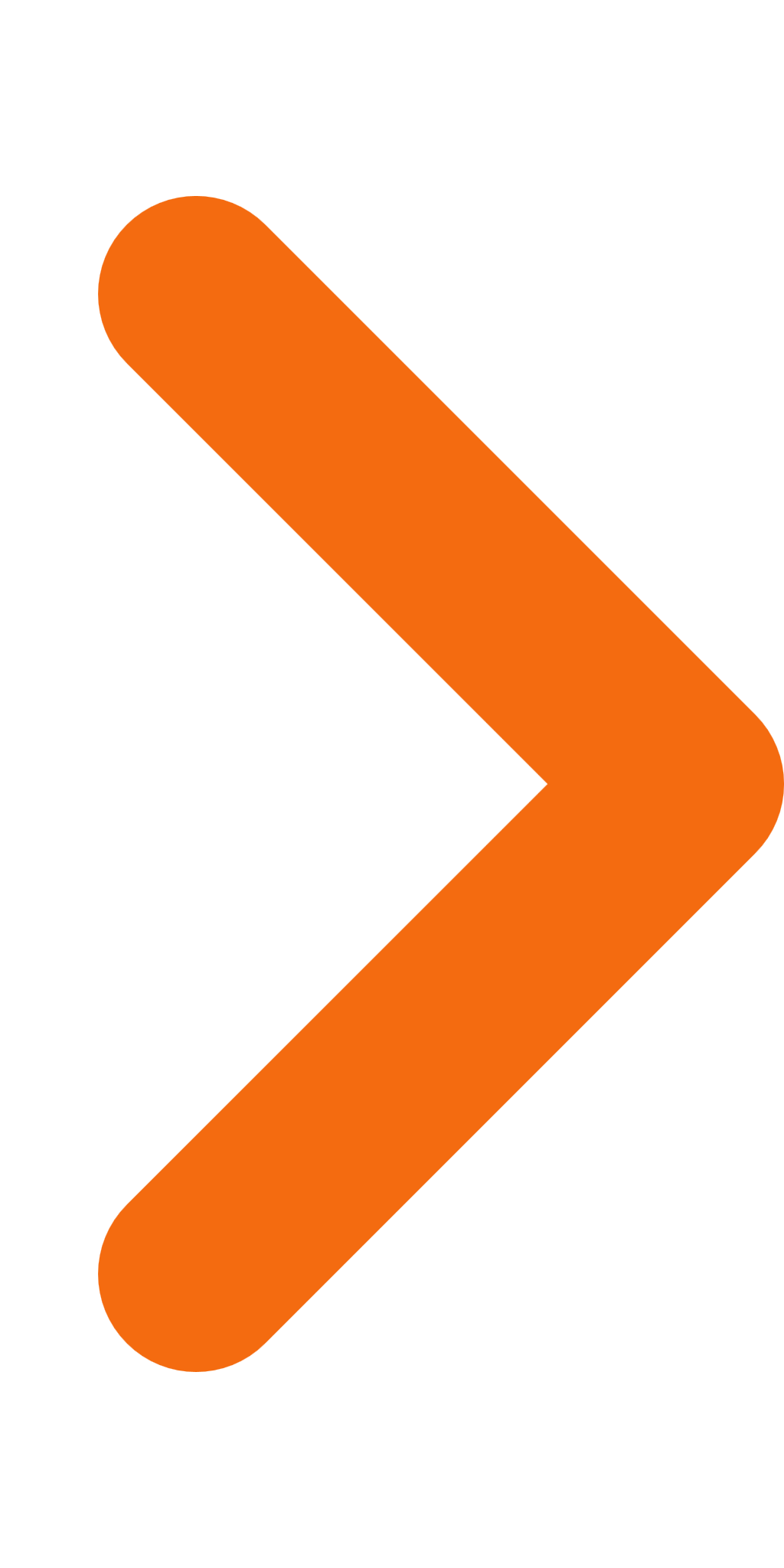 